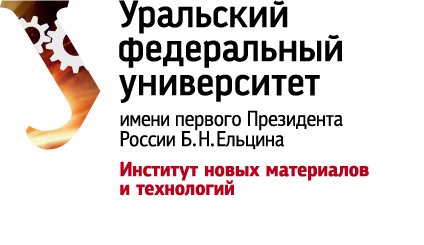 II Международная научно-практическая конференция молодых ученых «Роль технического регулирования и стандартизации в эпоху цифровой экономики»посвященная 100-летию Уральского федерального университета
21 апреля 2020 г.г. ЕкатеринбургЧетвертое информационное сообщениеУважаемые коллеги!Открытие нашей конференции в электронном формате состоится  21 апреля 2020 г. в 10 часов по времени г. Екатеринбурга.С этого момента станут доступны для просмотра видеообращения представителей экспертного сообщества и организаторов конференции, а также все представленные презентации.Сборник с материалами конференции  появится на сайте несколько позже,  сразу после его регистрации.Все доклады молодых ученых, включенные в программу конференции, вошли в сборник трудов нашей конференции.Материалы, представленные молодыми учеными пройдут конкурсный отбор  в номинациях «Лучший доклад» и «Лучшая презентация».Результаты  этого конкурса будут опубликованы на сайте конференции после 10 мая 2020 г. Авторы лучших докладов и презентаций получат соответствующие дипломы.С уважением и пожеланиями здоровья всем участникамПредседатель организационного комитета конференцииКазанцева Надежда Константиновна